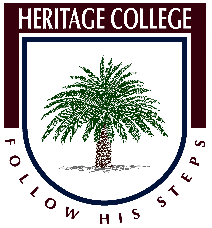 STAGE 1 Folio GuideAs part of the SACE stage1 and 2 courses students are required to produce a folio. The folio will contain a number of sections, which require significant research and planning. The first step in any project is finding the need for a particular product. The Need statementA need statement is the first part of the design process, this section states the need for a solution to a given need or issue for example a council may receive complaints from people complaining they stand in the rain at a local bus stop for extended periods of time. This problem requires some thought, as there are a number of paths, which may solve this issue. In our homes, we may have a pile of things on the floor that require some type of storage solution or change in practice. Your need statement should address something that will allow you to meet the outcome required for this course. ( a small cabinet )The Design BriefThe brief is a statement, which outlines how you will meet the need. A design brief should not be explicit in describing the product that will be produced but it should set out some of the criteria that will be addressed in the product that will be produced because of the stated need. The website Technologystudent.com has a good example of this process at the following URL: http://www.technologystudent.com/designpro/problem1.htmInvestigation and ResearchThe investigation of existing products and methods is an important step which must be documented and supported by images and text. This research should include some comment re design styles, construction methods, and constraints provided by material and machinery available during the project. At least 3 products should be critically assessed using technical and non-personal language. For example a comment such as “I like this because….” is unsuitable whereas “This product meets the need (or brief) because it has the following features”.is a suitable way to explain why a product may provide a suitable solution to base your design on. The Folio will be submitted with the final product and will set  the criteria upon which the finished product will be judged.